No. de oficio: DR/SN/2017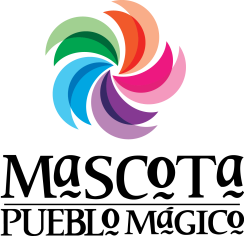 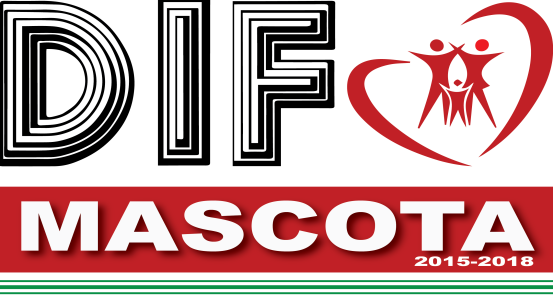 Asunto: Informe de actividades mes MAYO  de 2017.Lunes 01.- Día inhábil.Martes 02.- Reunión de evaluación y seguimiento con el personal del Sistema DIF MascotaCoordinación y seguimiento de las diferentes actividades tanto administrativas como operativas Coordinación y seguimiento de las diferentes actividades tanto administrativas como operativas relacionadas con los programas de asistencia social que se brindan a la ciudadanía.Miércoles 03.- Coordinación y seguimiento de las diferentes actividades tanto administrativas como operativas relacionadas con los programas de asistencia social que se brindan a la ciudadanía.Jueves 04.- Coordinación y seguimiento de las diferentes actividades tanto administrativas como operativas relacionadas con los programas de asistencia social que se brindan a la ciudadanía.Traslado de personas a la Unidad Regional de Rehabilitación desde su domicilio en vehículo incluyenteViernes 05.-Día inhábil..Lunes08.- .Reunión de evaluación y seguimiento con el personal del Sistema DIF MascotaCoordinación y seguimiento de las diferentes actividades tanto administrativas como operativas Martes 09.- Entrega de insumos para preparación de desayunos escolares en las localidades de  Juanacatlán, El Empedrado y San Miguel del TovarCoordinación y seguimiento de las diferentes actividades tanto administrativas como operativas relacionadas con los programas de asistencia social que se brindan a la ciudadanía.Festejo del día de las madres en la Plaza Principal.Miércoles 10.- Coordinación y seguimiento de las diferentes actividades tanto administrativas como operativas relacionadas con los programas de asistencia social que se brindan a la ciudadanía.Jueves 11- Entrega de insumos para preparación de desayunos escolares , despensas y elche del programa Nutrición Extraescolar en las localidades de  Rincón de Mirandillas, Mirandillas y La Huerta, La Palapa, La Villosa y El Realito.Coordinación y seguimiento de las diferentes actividades tanto administrativas como operativas relacionadas con los programas de asistencia social que se brindan a la ciudadanía.Traslado de personas a la Unidad Regional de Rehabilitación desde su domicilio en vehículo incluyenteViernes 12.- Coordinación y seguimiento de las diferentes actividades tanto administrativas como operativas relacionadas con los programas de asistencia social que se brindan a la ciudadanía.Lunes 15.-Reunión de evaluación y seguimiento con el personal del Sistema DIF MascotaCoordinación y seguimiento de las diferentes actividades tanto administrativas como operativas relacionadas con los programas de asistencia social que se brindan a la ciudadanía.Carga de información en la Pagina del SMDIF Mascota y la Plataforma Nacional de Transparencia.Martes 16.- Coordinación y seguimiento de las diferentes actividades tanto administrativas como operativas relacionadas con los programas de asistencia social que se brindan a la ciudadanía.Recepción, acomodo y control de calidad de leche para los diferentes programas del departamento de alimentaria.Miércoles 17 - Coordinación y seguimiento de las diferentes actividades tanto administrativas como operativas relacionadas con los programas de asistencia social que se brindan a la ciudadaníaJueves 18.- Entrega de insumos para la preparación de desayunos escolares en las localidades de Guayabitos, Tierras Coloradas, Chanrey y San Rafael.Coordinación y seguimiento de las diferentes actividades tanto administrativas como operativas relacionadas con los programas de asistencia social que se brindan a la ciudadaníaTransparencia. Traslado de personas a la Unidad Regional de Rehabilitación desde su domicilio en vehículo incluyenteViernes 19.- Entrega de insumos para la preparación de desayunos escolares en las localidades de Tecoany, Puerta de Enmedio y San José del Mosco.Platicas por parte de Nutrióloga a padres del comité de niños beneficiados.Coordinación y seguimiento de las diferentes actividades tanto administrativas como operativas relacionadas con los programas de asistencia social que se brindan a la ciudadaníaLunes 22.- Entrega de insumos para la preparación de desayunos escolares en las localidades de  Cimarrón Chico,  Santa Rosa y Juanacatlán.Reunión de evaluación y seguimiento con el personal del Sistema DIF MascotaCoordinación y seguimiento de las diferentes actividades tanto administrativas como operativas relacionadas con los programas de asistencia social que se brindan a la ciudadanía.Martes 23.- Entrega de insumos para la preparación de desayunos escolares en las localidades de La Plata, San Ignacio, Santa Bárbara y El Ranchito.Entrega de despensas y leche del programa PAAD en cabecera municipal.Coordinación y seguimiento de las diferentes actividades tanto administrativas como operativas relacionadas con los programas de asistencia social que se brindan a la ciudadanía.Miércoles 24.-  Entrega de insumos para la preparación de desayunos escolares en las localidades de El Agostadero y El Malpaso.Coordinación y seguimiento de las diferentes actividades tanto administrativas como operativas relacionadas con los programas de asistencia social que se brindan a la ciudadanía.Jueves.- 25  Entrega de insumos para la preparación de desayunos escolares, leche y despensas del programa de Nutrición Extraescolar, en las localidades de El Agostadero, Tierras Coloras, El Mirador, Malpaso, El Jacal, Guayabitos, El Empedrado, EL Jacal, Gallineros y Guayabitos.Coordinación y seguimiento de las diferentes actividades tanto administrativas como operativas relacionadas con los programas de asistencia social que se brindan a la ciudadaníaTraslado de personas a la Unidad Regional de Rehabilitación desde su domicilio en vehículo incluyenteViernes 26.- Coordinación y seguimiento de las diferentes actividades tanto administrativas como operativas relacionadas con los programas de asistencia social que se brindan a la ciudadaníaEntrega de leche y despensa del programa de Nutrición Extraescolar en cabecera Municipal.Lunes 29.- Reunión de evaluación y seguimiento con el personal del Sistema DIF MascotaCoordinación y seguimiento de las diferentes actividades tanto administrativas como operativas relacionadas con los programas de asistencia social que se brindan a la ciudadaníaEntrega de leche y despensas de los  programas de Nutrición Extraescolar y PAAD en las localidades de  Tecoany, La Soledad, San Ignacio, El Ranchito, La Plata, San José del Mosco, La Escuadra, El Copal, Sauces de Yerbabuena.Martes 30.- Coordinación y seguimiento de las diferentes actividades tanto administrativas como operativas relacionadas con los programas de asistencia social que se brindan a la ciudadaníaEntrega de insumos para desayunos fríos en los Jardines de Niños María Esther Zuno, Hermelinda Pérez Curiel y Benito Juárez y las primarias Rosa Dávalos Barajas, Unión y Progreso, José Manuel Núñez y Hermelinda Pérez Curiel.Entrega de Leche y despensa de los programas de PAAD y Nutrición Extraescolar en las localidades de Rincón de Mirandillas, Mirandillas, La Huerta de Mirandillas, La Maravilla,y El Cardo.Miércoles 31.- Coordinación y seguimiento de las diferentes actividades tanto administrativas como operativas relacionadas con los programas de asistencia social que se brindan a la ciudadanía.Entrega de despensas y leche de los programas de PAAD y Nutrición Extraescolar en las localidades de Juanacatlán, y Cimarrón ChicoNota: Como ” Coordinación y seguimiento de las diferentes actividades tanto administrativas como operativas relacionadas con los programas de asistencia social que se brindan a la ciudadanía” incluye:Atención personalizada a ciudadanos que acuden a solicitar servicios de asistencias social tales como medicamento, transporte, estudios médicos, pañales, gasolina, apoyos alimentarios propios de programas establecidos así como el seguimiento y supervisión al recibir, acomodar y distribución de productos de los programas de alimentaria, (desayunos escolares fríos, Desayunos escolares calientes, Despensas, y leche ( 225 beneficiarios con despensas programa PAAD, 132 beneficiarios dotación de leche y despensa programa PROALIMNE, 785 beneficiarios con desayunos fríos y calientes); impartir pláticas sobre Nutrición, asi como dotación de de despensas con productos recibidos en donación por particulares, vinculación a los departamentos de Trabajo Social, Psicología, Nutrición, Comedor asistencial, visita a grupo de la tercera edad, supervisión y seguimiento a los estados financieros de la cuenta pública del Sistema DIF Mascota, seguimiento a pago de proveedores, elaboración de reportes de avance e informes de actividades para DIF Jalisco y H. Ayuntamiento de Mascota, gestiones de adendums ante DIF Jalisco, valoraciones psicológicas, seguimiento y autorización de platicas prematrimoniales y reuniones de avenencia. Gestiones ante las diferentes direcciones y Presidencia municipal e instancias estatales y federales, Seguimiento a la administración de la Unidad Regional de Rehabilitación, Respuesta a solicitudes de transparencia, Organización y asistencia a reuniones relacionadas con el quehacer de la asistencia social, entre otros.Atentamente.Mascota Jalisco., 07 de junio de 2017.Psic. José Raúl Fregoso DueñasDirector del DIF Mascota, Jalisco.cp.- Archivo